§2371.  DefinitionsAs used in this chapter, unless the context otherwise indicates, the following terms have the following meanings.  [PL 2007, c. 699, §11 (NEW).]1.  Board.  "Board" means the Technical Building Codes and Standards Board established in Title 5, section 12004‑G, subsection 5‑A.[PL 2007, c. 699, §11 (NEW).]2.  Building official.  "Building official" means a building official appointed pursuant to section 2351‑A.[PL 2011, c. 94, §2 (AMD).]3.  Bureau. [PL 2011, c. 633, §7 (RP).]4.  Code.  "Code" means the Maine Uniform Building and Energy Code adopted pursuant to Title 10, chapter 1103.[PL 2007, c. 699, §11 (NEW).]5.  Commissioner.  "Commissioner" means the Commissioner of Public Safety.[PL 2007, c. 699, §11 (NEW).]5-A.  Division.  "Division" means the Division of Building Codes and Standards established in section 2372.[PL 2011, c. 633, §8 (NEW).]6.  Third-party inspector.  "Third-party inspector" means a person certified by the State to conduct inspections under Title 30‑A, section 4451 for compliance with the code.  A 3rd-party inspector may not hold a pecuniary interest, directly or indirectly, in any building for which the 3rd-party inspector issues an inspection report pursuant to section 2373 and may not serve as a 3rd-party inspector in any municipality where that 3rd-party inspector has been appointed as a building official or code enforcement officer.[PL 2011, c. 365, §9 (AMD).]SECTION HISTORYPL 2007, c. 699, §11 (NEW). PL 2011, c. 94, §2 (AMD). PL 2011, c. 365, §9 (AMD). PL 2011, c. 633, §§7, 8 (AMD). The State of Maine claims a copyright in its codified statutes. If you intend to republish this material, we require that you include the following disclaimer in your publication:All copyrights and other rights to statutory text are reserved by the State of Maine. The text included in this publication reflects changes made through the First Regular and First Special Session of the 131st Maine Legislature and is current through November 1. 2023
                    . The text is subject to change without notice. It is a version that has not been officially certified by the Secretary of State. Refer to the Maine Revised Statutes Annotated and supplements for certified text.
                The Office of the Revisor of Statutes also requests that you send us one copy of any statutory publication you may produce. Our goal is not to restrict publishing activity, but to keep track of who is publishing what, to identify any needless duplication and to preserve the State's copyright rights.PLEASE NOTE: The Revisor's Office cannot perform research for or provide legal advice or interpretation of Maine law to the public. If you need legal assistance, please contact a qualified attorney.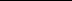 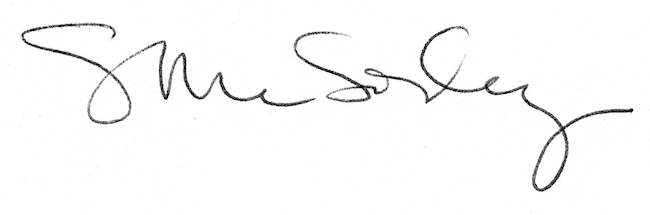 